NOMBRE DEL ESTUDIANTE: ______________________________________________________ DESEMPEÑO: Identidad y apropiación de saberes de festividades Patrias como el 20 de julio “Grito de Independencia” y 25 de julio (Aniversario del Distrito Especial, Deportivo, Cultural, Turístico, Empresarial y de Servicios de Santiago de Cali)NOTA: Esta guía ha de ser entregada antes del día 24/07/2020Realizaremos algunas actividades físicas como acondicionamiento, actividad central y desintoxicación, así:Acondicionamiento: https://www.youtube.com/watch?v=_UaaZ2WVFFMActividad central: https://www.youtube.com/watch?v=mEOC33G3KAg - https://www.youtube.com/watch?v=zYhzTHw5-7oDesintoxicación: https://www.youtube.com/watch?v=F-zvINoN9sAAhora, colorea esta linda imagen.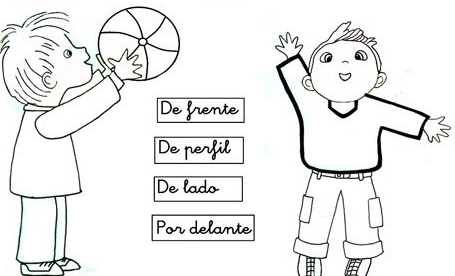 